§1613.  Bank resolution; pledge; bond terms1.  Issuance.  The bank shall issue GARVEE bonds from time to time pursuant to a resolution adopted by the bank.  The GARVEE bonds issued must be secured pursuant to a pledge and certificate issued by the Department of Transportation and approved by the State Budget Officer.  The pledge and certificate must contain provisions that dedicate and pledge receipt of future federal transportation funds to secure the payment of the GARVEE bonds, including principal, interest and issuance costs.  The terms of the GARVEE bonds, their repayment schedule and other provisions to facilitate their creditworthiness are determined by the bank in consultation with the Department of Transportation and the State Budget Officer.  The pledge and certificate are a part of the contract with the holders of the GARVEE bonds to be authorized.[PL 2007, c. 329, Pt. P, §1 (NEW).]2.  Form and term.  The GARVEE bonds must be in the form, bear the date or dates, mature at the time or times and have such other terms as determined by the bank and approved by the Department of Transportation and the State Budget Officer, except that a GARVEE bond may not mature more than 15 years from the date of its issue.[PL 2007, c. 329, Pt. P, §1 (NEW).]3.  Not a state liability.  GARVEE bonds issued under this section do not constitute a debt or liability of the State or of any political subdivision of the State, or a pledge of the full faith and credit of the State or of any political subdivision of the State, but are payable solely from the funds and revenues pledged for that purpose.[PL 2007, c. 329, Pt. P, §1 (NEW).]4.  Proceeds.  The proceeds from the sale of the GARVEE bonds must be deposited into the appropriate highway fund capital account or other appropriate dedicated revenue account.[PL 2007, c. 329, Pt. P, §1 (NEW).]SECTION HISTORYPL 2007, c. 329, Pt. P, §1 (NEW). The State of Maine claims a copyright in its codified statutes. If you intend to republish this material, we require that you include the following disclaimer in your publication:All copyrights and other rights to statutory text are reserved by the State of Maine. The text included in this publication reflects changes made through the First Regular and First Special Session of the 131st Maine Legislature and is current through November 1. 2023
                    . The text is subject to change without notice. It is a version that has not been officially certified by the Secretary of State. Refer to the Maine Revised Statutes Annotated and supplements for certified text.
                The Office of the Revisor of Statutes also requests that you send us one copy of any statutory publication you may produce. Our goal is not to restrict publishing activity, but to keep track of who is publishing what, to identify any needless duplication and to preserve the State's copyright rights.PLEASE NOTE: The Revisor's Office cannot perform research for or provide legal advice or interpretation of Maine law to the public. If you need legal assistance, please contact a qualified attorney.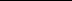 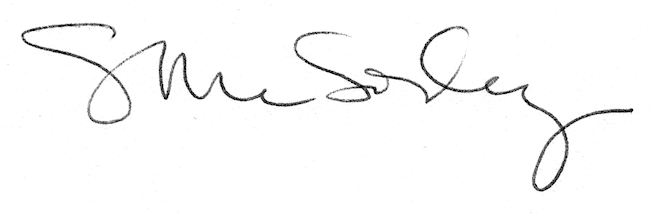 